EDITAL PROPPG 21/2023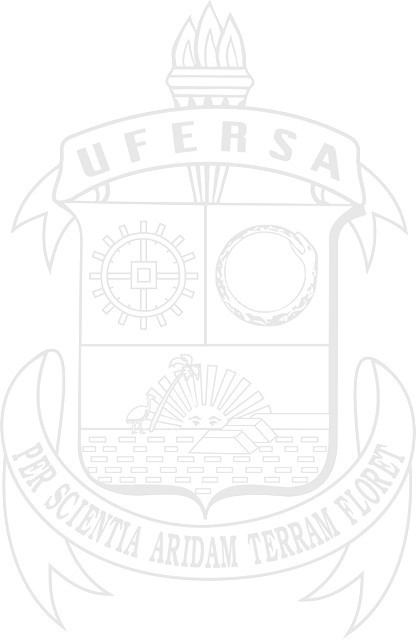 ANEXO 4FORMULÁRIO DE AUTODECLARAÇÃODados adicionais para candidatas/os autodeclaradas/osDeclaro-me como: (    ) PESSOA PRETA ou PARDA (    ) PESSOA INDÍGENA (    ) PESSOA QUILOMBOLA (    ) PESSOA COM DEFICIÊNCIA (    ) PESSOA REFUGIADA OU PESSOA COM VISTO HUMANITÁRIO (    ) PESSOA MIGRANTE (ESTRANGEIRA) EM SITUAÇÃO DE VULNERABILIDADE SOCIALJUSTIFICATIVA DE PERTENCIMENTO AO GRUPO SOCIAL ASSINALADO ACIMA:_________________________________________________________________________________________________________________________________________________________________________________________________________________________________________________________________________________Estou ciente de que, se for identificada falsidade na declaração, estarei sujeita/o às penalidades previstas em Lei, bem como ser desclassificada/o no processo de seleção ou ter a matrícula recusada no ato da inscrição ou cancelada em qualquer estágio do curso. Local e data Assinatura 